Das PfändungsschutzkontoRechtsanspruch: Kunden können mit der Bank vereinbaren, dass ihr bestehendes Girokonto in ein Pfändungsschutzkonto (P-Konto) umgewandelt wird. Es besteht der eindeutige Rechtsanspruch, dass jedes Konto umgewandelt werden muss. Hierzu ist die Bank nach schriftlichem Antrag des Kontoinhabers innerhalb von 4 Bankarbeitstagen gesetzlich verpflichtet. Sollte auf einem Konto eine Pfändung eingehen, ist es zwingend notwendig, diese Umwandlung schnellstens vorzunehmen, da Pfändungsschutz nur noch auf einem P-Konto besteht. Auch Sozialleistungen können sonst gepfändet werden. Auch Konten im Minus oder Dispo muss die Bank in ein P-Konto umwandeln.Ziel:  Schuldnern soll auch bei einer Kontopfändung ein ausreichender Betrag zur Sicherstellung der Existenz verbleiben, um unabdingbaren Zahlungsverpflichtungen wie z. B. für Miete, Strom und Lebensunterhalt weiterhin nachkommen zu können. Sockelbetrag: 
Auf dem P-Konto ist grundsätzlich ein Sockelbetrag von 1.340 Euro unpfändbar. Erhöhung: 
Sind Sie verheiratet und/oder leben Kinder im Haushalt bzw. leisten Sie nachweislich Unterhalt, kann der  Sockelbetrag erhöht werden. Das Gesetz sieht hier eine Staffelung vor.                                       Zum Beispiel liegt der Freibetrag bei einer Alleinerziehenden mit 1 Kind im Haushalt bei 
1.840,62 Euro, bei einem Ehepaar mit 2 Kindern sind es 2.398,42 Euro. Fließt Kindergeld/Kinderzuschlag auf das Konto, erhöhen sich die Freibeträge um die Höhe des empfangenen Betrages. Gleiches gilt, wenn man für Dritte bestimmte Sozialleistungen entgegennimmt (z. B. Bedarfsgemeinschaften im Sinne des SGB II, also ALG 2). Einmalige Sozialleistungen (z.B. Schulgeld, Klassenfahrten) 
führen ebenfalls zu einer Erhöhung des Freibetrages. 
Auch Nachzahlungen von laufenden Leistungen z.B.	- ALG 2- Sozialhilfe- Asylgeld- Geldleistungen zum Ausgleich eines durch einen Körper- oder Gesundheitsschaden bedingten   Mehraufwandes- Kindergeld/Kinderzuschlag- Geldleistungen, die dem Schuldner nach landes- und sonstigen bundesrechtlichen Vorschriften gewährt werden, wenn in welchen die Unpfändbarkeit der Geldleistung festgelegt wird (z.B. Blindengeld, Opferrente)können freigestellt werden.Bis 500 € können bei einer Nachzahlung von Lohn oder Rente bescheinigt werden. Sobald die Nachzahlung von Lohn oder Rente 500 € übersteigt, ist eine entsprechende Bescheinigung des zuständigen Amtsgericht/Vollstreckungsbehörde nötig.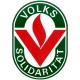 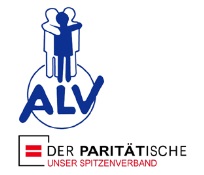 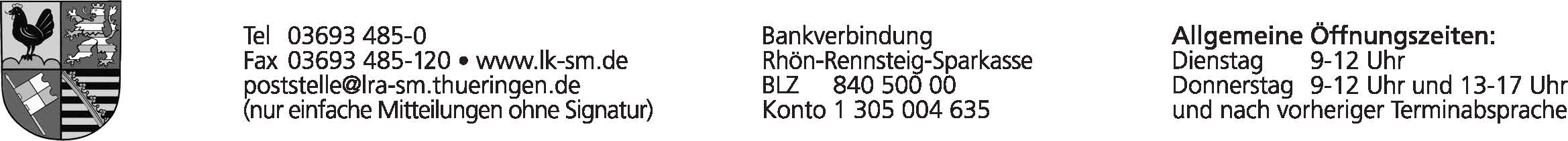 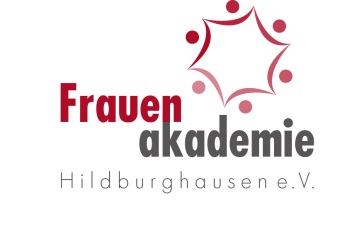 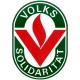 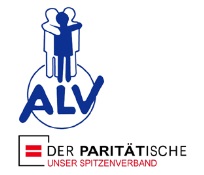 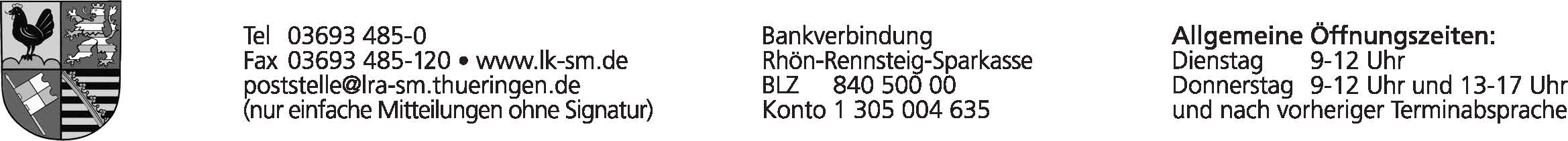 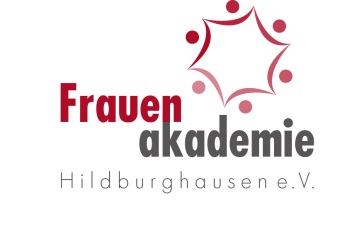 Erhöhungsbescheinigung: 
Voraussetzung für eine Erhöhung des unpfändbaren Freibetrages ist die Vorlage einer entsprechenden Bescheinigung bei der kontoführenden Bank. Alternativ können Sie bei Ihrem     zuständigen Vollstreckungsgericht einen Antrag auf Festsetzung des pfändungsfreien Betrages 
nach § 905 ff. ZPO stellen.Von Wem? 
Die Bescheinigung kann vom Arbeitgeber, von Rechtsanwälten/Steuerberatern oder auch den     staatlich anerkannten Schuldner- und Verbraucherinsolvenzberatungsstellen ausgestellt werden. Auf Verlangen muss sie von  der Familienkasse, den Sozialleistungsträgern (Agentur für Arbeit, Jobcenter, Sozialamt) sowie der Stiftung „Mutter und Kind“ ausgestellt werden, soweit diese bestimmte Leistungen auszahlen an den Antragsteller. Eine Bescheinigung einer solchen Stelle bzw. eines solchen Sozialleistungsträgers muss mindestens folgende Angaben enthalten - die Höhe der Leistung /- die Art der Leistung /- den Zeitraum, für den die Leistung gewährt wird. Darüber hinaus muss eine Bescheinigung einer solchen Stelle - bei entsprechender Kenntnis - auch enthalten - die Anzahl der Personen, denen der Schuldner aufgrund gesetzlicher Verpflichtung Unterhalt gewährt - das Geburtsdatum der minderjährigen unterhaltsberechtigten Personen. Die Voraussetzung zur Ausstellung ist die Vorlage glaubhafter Nachweise, z.B. Unterhaltstitel,   
Zahlungsnachweise von Barunterhalt, Kindergeldbescheid und Kontoauszug mit Zahlungseingang des Kindergeldes, Geburts- bzw. Eheurkunden, ALG 2-Bescheid.Auskehrung an den Pfändungsgläubiger:
Die Sperrfrist ab Zustellung der Kontopfändung beträgt einen Monat. Hierbei wird der Tag der 
Zustellung nicht mitgerechnet. Innerhalb dieser Sperrfrist darf die Bank keine Beträge an den 
Pfändungsgläubiger abführen. Der Schuldner darf jedoch über seinen Freibetrag verfügen, sofern das Konto bereits in ein P-Konto umgewandelt wurde. 
Diese Frist soll ermöglichen, dass der Kontoinhaber nach Eingang einer Pfändung noch 
die Möglichkeit hat, sein bestehendes Konto in ein P-Konto umzuwandeln. 
Diese Sperrfrist gilt allerdings nur einmalig nach Zustellung des Pfändungsbeschlusses. 

Die Auskehrung an den Pfändungsgläubiger erfolgt zu einem späteren Zeitpunkt.Sonstiger Hinweis:
Bei Problemen mit der Bank besteht auch die Möglichkeit, bei einem anderen Kreditinstitut ein neues Konto zu beantragen und dieses dann bei Bedarf in ein P-Konto umzuwandeln.WICHTIG- Jede Person darf nur ein P-Konto führen!Weitere Auskünfte erhalten Sie in den unten aufgeführten Beratungsstellen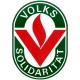 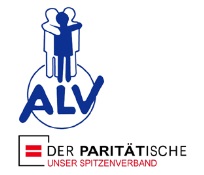 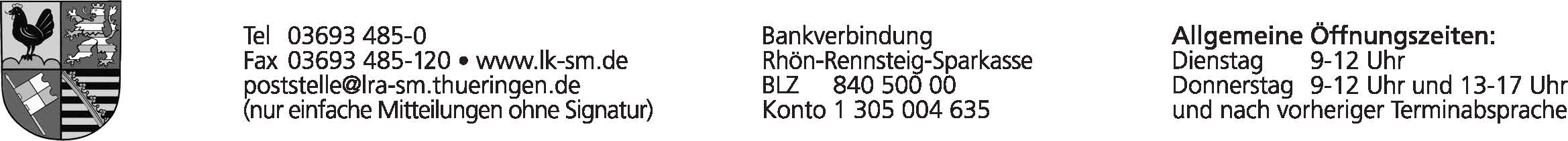 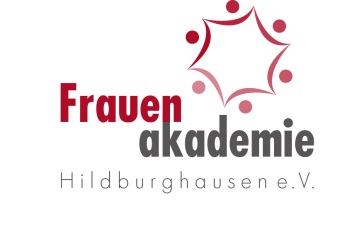 